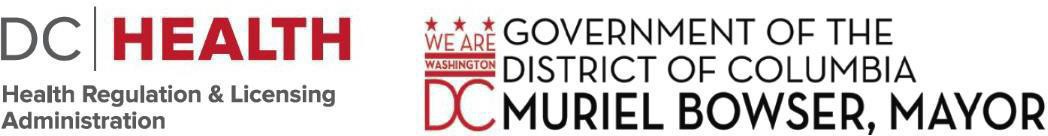 Government of the District of ColumbiaDepartment of HealthPrescription Drug Monitoring Program Advisory Committee Meeting899 NORTH CAPITOL ST. NE – 2ND FLR. WASHINGTON, DC 20002                WebEx In-person MEETINGJanuary 16, 202410 AM—11:30 AMAGENDACALL TO ORDER:PRESIDING:COMMITTEE MEMBERSHIP/ATTENDANCE:Open Session AgendaQuorum:This concludes the meeting.      Meeting Adjourned ___:___ADVISORY COMMITTEE MEMBERS:Jacqueline Watson, DO, MBA, DC Health Chief of StaffJustin Ortique, PharmD, RPh, CPM, Board of Pharmacy Executive Director, Program Manager Pharmaceutical Control DivisionSithembile Chithenga, MD, MPH Board of Medicine Executive DirectorVito R. DelVento, DVM, MS, Board of Veterinary Medicine Executive Director, Program Manager Animal Services ProgramTeresa Walsh, PhD, RN, NE-C, Board of Nursing Executive Director Natalie Kirilichin, MD, MPH, Emergency Medicine PhysicianSheri Doyle, MPH, Consumer MemberCaptain Shawn Rooney, Metropolitan Police DepartmentCareen-Joan Franklin, PharmD, RPh, Pharmacist Sharon Hunt, L.I.C.S.W., Ph.D., State Opioid Treatment Authority Kimberley Heine, Forensic Toxicologist, QA/QC Program ManagerTayiana J Reed, Pharm D, MS, AAHIVP, RPH, PharmacistPDMP STAFF:Reginal Bellamy, PharmD, RPh, Supervisory Pharmacist Uche Ekwomadu, MPH, MPharm, Public Health AnalystLaurel Alcenat, MBA, Program SpecialistLEGAL STAFF:Carla Williams, Esq, Senior Assistant General Counsel, PDMP Attorney AdvisorVISITORS:0116-O-01Welcome New Committee Members & IntroductionsSharon Hunt, L.I.C.S.W., Ph.D. (Department of Behavioral Health)Kimberley Heine, MFS (Office of the Chief Medical Examiner) Tayiana J Reed PharmD, MS, AHIVP, RPH (Department of Healthcare Finance)Chair Report DC Health Moves its Headquarters to 2201 Shannon Place SE – effective February 26, 2024Opioid Abatement Advisory CommissionCharge of the Committee  The Committee shall convene at least two (2) times per year to advise the Director:On the implementation and evaluation of the Program;On the establishment of criteria for indicators of possible misuse or abuse of covered substances;On standardization of the methodology that should be used for analysis and interpretation of prescription monitoring data;In determining the most efficient and effective manner in which to disclose the findings to proactively inform prescribers regarding the indications of possible abuse or misuse of covered substances;On identifying drugs of concern that demonstrate a potential for abuse and that should be monitored; andRegarding the design and implementation of educational courses for:Persons who are authorized to access the prescription monitoring information;Persons who are authorized to access the prescription monitoring information, but who have violated the laws or breached professional standards involving the prescribing, dispensing, or use of any controlled substances or drugs monitored by the Program;Prescribers on prescribing practices, pharmacology, and identifying, treating, and referring patients addicted to or abusing controlled substances or drugs monitored by the Program;  andThe public about the use, diversion and abuse of, addiction to, and treatment for the addiction to controlled substances or drugs monitored by the Program.Dr. Watson0116-O-02Approval of August 2023 PDMP Advisory Committee Meeting Minutes(a) Minutes from the August 2023 Meeting0116-O-03Overview of DC PDMP Program  DC Prescription Drug Monitoring Program Overview and Updates(attached)   Justin Ortique, PharmD, RPh, CPM Executive Director/Program Manager, HRLADr. Ortique0116-O-04Report from Attorney Advisor   PDMP Legislative Update   Update on PDMP Amendment Act of 2023 Expands the authority of the Director of the Department of Health to disclose information related to the prescribing and dispensing of covered substances, and to authorize the Director to charge a fee to offset the operational costs of expanding disclosure to information.Ms. Williams 0116-O-05PDMP Registration Statistics and Compliance  Report*Current as of 12/11/2023Since the August 2023 meeting there has been a 2,474 (4%) registration increase in overall compliance Dr. Ortique 0116-O-06Engagement and Outreach ActivitiesOutreach activities since the August 2023 meeting:Dr. Ortique0116-O-07Presentation from DBH  DBH Updates Concerning the Opioid Epidemic (attached)  Sharon Hunt, L.I.C.S.W., Ph.D., DBH Dr. Hunt 0116-O-08Next meeting DatesApril 8, 2024 (virtual)August 13, 2024 (virtual)December 10, 2024 (in-person)Dr. Ortique/ Dr. Watson0116-O-09Other news/highlights from Committee membersComments from the PublicMotion to Adjourn the Open SessionMadam Chair, I move that the Committee close the meeting.(Roll Call Vote)